Gongora galeata (Lindl. ex Bosse) Rchb.f. (1854)[gal-ee-AH-ta]Nickname: The Helmut Gongora OrchidWiz notes origin/habitat: Endemic to southern Mexico. Plants are found mainly on the slopes facing the Gulf of Mexico in the States of Hidalgo, Veracruz, Puebla, Oaxaca, and Chiapas. They are also found on the Pacific slopes in Chiapas. Plants usually grow as epiphytes in mountain rainforests and cloud forests at 1950-5900 ft. (600-1800 m), but they are occasionally found as lithophytes and terrestrials. -- Source: Charles Baker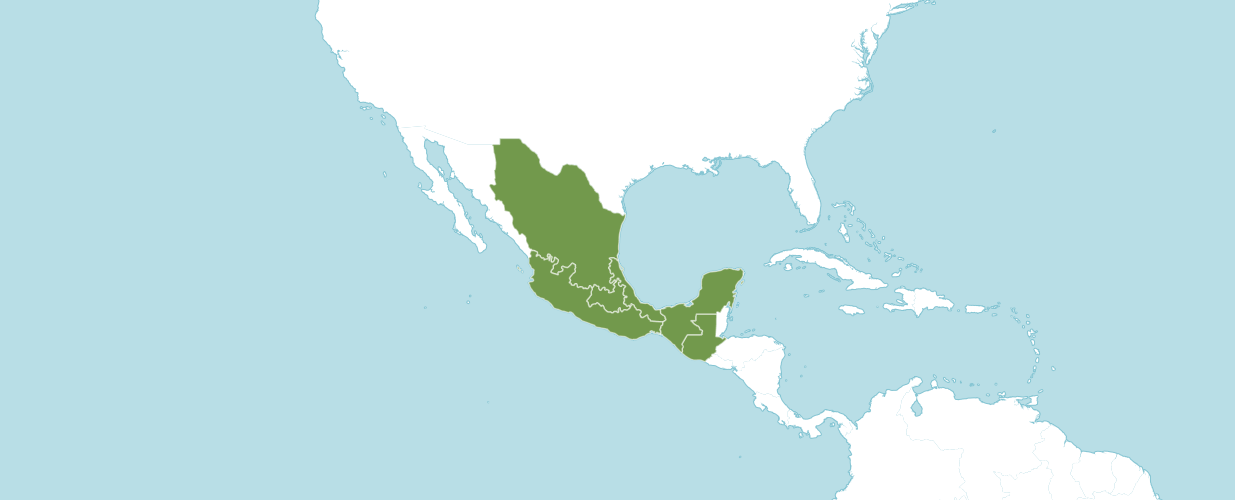 Natural Habitat by KewNative to: Guatemala, Mexico Central, Mexico Gulf, Mexico Northeast, Mexico Southeast, Mexico Southwest.Homotypic SynonymsAcropera galeata (Lindl. ex Bosse) Archila, Szlach. & Chiron in Orchidophile (Deuil-la-Barre) 211: 345 (2016)Maxillaria galeata Lindl. ex Bosse in Blumen-Zeitung 9: 196 (1836), nom. cons.Heterotypic SynonymsAcropera atropurpurea Heynh. in Alph. Aufz. Gew.: 8 (1846)Acropera citrina Rchb.f. in Xenia Orchid. 1: 51 (1854)Acropera flavida Klotzsch in Allg. Gartenzeitung 19: 217 (1851)Acropera flavirostris Hoffmanns. in Verz. Orchid., ed. 3: 51 (1844)Acropera fuscata Heynh. in Alph. Aufz. Gew.: 8 (1846)Acropera loddigesii Lindl. in Gen. Sp. Orchid. Pl.: 172 (1833)Acropera luteola Heynh. in Alph. Aufz. Gew.: 8 (1846)Acropera luteola Drapiez in Hort. Universel 2: 128, 331 (1840)Acropera pallida Heynh. in Alph. Aufz. Gew.: 8 (1846)Acropera purpurea Heynh. in Alph. Aufz. Gew.: 8 (1846)Acropera sulphurea Heynh. in Alph. Aufz. Gew.: 8 (1846)Gongora fuscata (Heynh.) Gentil in Pl. Cult. Serres Jard. Bot. Brux.: 92 (1907)Gongora galeata var. loddigesii (Lindl.) Autran & T. Durand in Hortus Boiss.: 319 (1896), nom. superfl.Gongora galeata f. luteola (Drapiez) O. Gruss & M. Wolff in Orchid. Atlas: 161 (2007)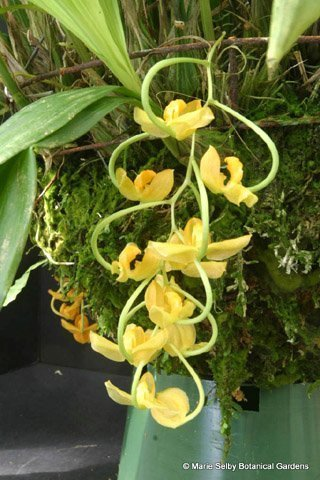 Gongora galeata, unawarded  Photography by Phil Nelson, MD.AOS Awards:Gongora galeataHybridsGongora galeata has eleven first generations offspring and fourteen total progeny.  The first Gongora galeata registered hybrid is Gongora Galequindon (Gongora galeata x Gongora quinquenervis), originated and registered in 1997 by M. and M. F. Bourdon. Gongora Galequindon has received no AOS awards.  Gongora Galequindon has registered one first generation offspring and two progeny.  No Gongora Galequindon  offspring and progeny have received an AOS award.  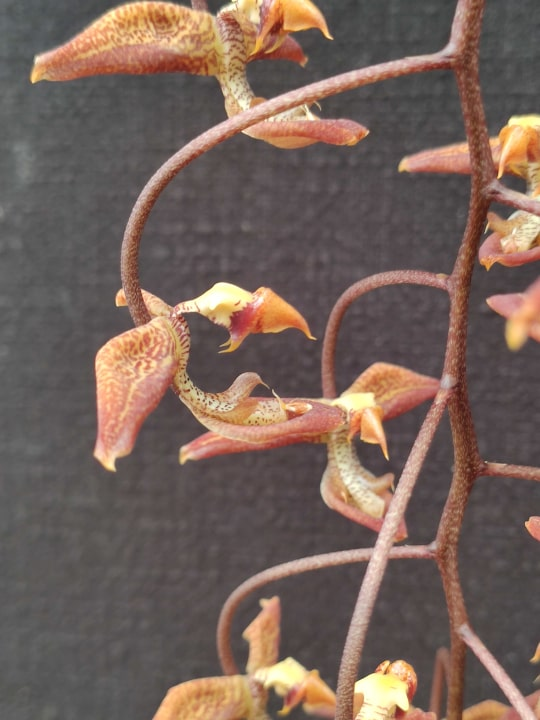 Gongora Galequindon, unawarded Photography by L’OrchidiumReferences Govaerts, R. (2003). World checklist of monocotyledons database in ACCESS: 1-71827. The Board of Trustees of the Royal Botanic Gardens, Kew.Kew (n.d.).  Gongora galeata.  Royal Botanical Gardens Kew: Plants of the World Online. Retrieved October 29, 2023, from   https://powo.science.kew.org/taxon/urn:lsid:ipni.org:names:636009-1.OrchidPro.OrchidWiz 9X.0.FCCAMHCCAQJCCCMCCECHMCBMCBRTOTALAOS-----311117Years Awarded1996199720132001199619772020